OBJECTIF(S)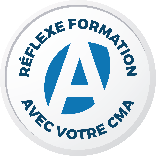 Avec le TEPE vous développerez des compétences en stratégie d’entreprise, en gestion et management opérationnel et maîtriserez les techniques de conduite de projets. Poursuite d’études possible vers niveau 6 et 7.OBJECTIF(S)Avec le TEPE vous développerez des compétences en stratégie d’entreprise, en gestion et management opérationnel et maîtriserez les techniques de conduite de projets. Poursuite d’études possible vers niveau 6 et 7.OBJECTIF(S)Avec le TEPE vous développerez des compétences en stratégie d’entreprise, en gestion et management opérationnel et maîtriserez les techniques de conduite de projets. Poursuite d’études possible vers niveau 6 et 7.DUREEPROGRAMME308 heures 44 jours sur 8 mois 2 jours/semaineRNCP34324BC01 – Elaboration de la stratégie, construction et mise en œuvre de la décision et d’une structure juridique pour le projetEffectuer une veille stratégique combinée sur les plans juridique, technologique et concurrentielDéfinir, mettre en œuvre et contrôler la stratégie du projet en lien avec sa production, ses services et ses environnementsElaborer la structure contractuelle et juridique adaptée au projet, à son activité et à sa pérennitéRepérer, analyser et traiter des dysfonctionnements en lien avec la stratégie du projetRNCP34324BC02 – Conception et conduite de projet de création d’activité/d’entrepriseConcevoir la mise en œuvre opérationnelle du projet à partir de la stratégie et des objectifs définis en amontDécider les choix techniques, économiques et budgétaires adaptés au projet (réalisation)Mettre en œuvre, stimuler, coordonner et contrôler le projet (transfert)Assurer le développement du projet en vue de sa pérennisationRNCP34324BC03 – Gestion et management des ressources et contrôle de l’activitéDéfinir la communication stratégique du projet et assurer sa présentation auprès des partenaires, financeurs et clientsGérer les ressources humainesContrôler et gérer les flux financiers. Animer l’équipe autour du projetEtre force de proposition pour positionner un nouveau projet en cohérence avec la stratégie globale de l’entrepriseRNCP34324BC04 – Animation des réseaux de partenaires et externesRespecter et faire respecter les réglementations en vigueurConstruire et entretenir des réseaux pertinents pour le projet et sa pérennitéAnimer le développement commercial du projet Contrôler la qualité des fournisseurs, des sous-traitants et des expertsRNCP34324BC01 – Elaboration de la stratégie, construction et mise en œuvre de la décision et d’une structure juridique pour le projetEffectuer une veille stratégique combinée sur les plans juridique, technologique et concurrentielDéfinir, mettre en œuvre et contrôler la stratégie du projet en lien avec sa production, ses services et ses environnementsElaborer la structure contractuelle et juridique adaptée au projet, à son activité et à sa pérennitéRepérer, analyser et traiter des dysfonctionnements en lien avec la stratégie du projetRNCP34324BC02 – Conception et conduite de projet de création d’activité/d’entrepriseConcevoir la mise en œuvre opérationnelle du projet à partir de la stratégie et des objectifs définis en amontDécider les choix techniques, économiques et budgétaires adaptés au projet (réalisation)Mettre en œuvre, stimuler, coordonner et contrôler le projet (transfert)Assurer le développement du projet en vue de sa pérennisationRNCP34324BC03 – Gestion et management des ressources et contrôle de l’activitéDéfinir la communication stratégique du projet et assurer sa présentation auprès des partenaires, financeurs et clientsGérer les ressources humainesContrôler et gérer les flux financiers. Animer l’équipe autour du projetEtre force de proposition pour positionner un nouveau projet en cohérence avec la stratégie globale de l’entrepriseRNCP34324BC04 – Animation des réseaux de partenaires et externesRespecter et faire respecter les réglementations en vigueurConstruire et entretenir des réseaux pertinents pour le projet et sa pérennitéAnimer le développement commercial du projet Contrôler la qualité des fournisseurs, des sous-traitants et des expertsTARIF NET DE TVARNCP34324BC01 – Elaboration de la stratégie, construction et mise en œuvre de la décision et d’une structure juridique pour le projetEffectuer une veille stratégique combinée sur les plans juridique, technologique et concurrentielDéfinir, mettre en œuvre et contrôler la stratégie du projet en lien avec sa production, ses services et ses environnementsElaborer la structure contractuelle et juridique adaptée au projet, à son activité et à sa pérennitéRepérer, analyser et traiter des dysfonctionnements en lien avec la stratégie du projetRNCP34324BC02 – Conception et conduite de projet de création d’activité/d’entrepriseConcevoir la mise en œuvre opérationnelle du projet à partir de la stratégie et des objectifs définis en amontDécider les choix techniques, économiques et budgétaires adaptés au projet (réalisation)Mettre en œuvre, stimuler, coordonner et contrôler le projet (transfert)Assurer le développement du projet en vue de sa pérennisationRNCP34324BC03 – Gestion et management des ressources et contrôle de l’activitéDéfinir la communication stratégique du projet et assurer sa présentation auprès des partenaires, financeurs et clientsGérer les ressources humainesContrôler et gérer les flux financiers. Animer l’équipe autour du projetEtre force de proposition pour positionner un nouveau projet en cohérence avec la stratégie globale de l’entrepriseRNCP34324BC04 – Animation des réseaux de partenaires et externesRespecter et faire respecter les réglementations en vigueurConstruire et entretenir des réseaux pertinents pour le projet et sa pérennitéAnimer le développement commercial du projet Contrôler la qualité des fournisseurs, des sous-traitants et des experts7 500 € Frais d’inscription : 170€RNCP34324BC01 – Elaboration de la stratégie, construction et mise en œuvre de la décision et d’une structure juridique pour le projetEffectuer une veille stratégique combinée sur les plans juridique, technologique et concurrentielDéfinir, mettre en œuvre et contrôler la stratégie du projet en lien avec sa production, ses services et ses environnementsElaborer la structure contractuelle et juridique adaptée au projet, à son activité et à sa pérennitéRepérer, analyser et traiter des dysfonctionnements en lien avec la stratégie du projetRNCP34324BC02 – Conception et conduite de projet de création d’activité/d’entrepriseConcevoir la mise en œuvre opérationnelle du projet à partir de la stratégie et des objectifs définis en amontDécider les choix techniques, économiques et budgétaires adaptés au projet (réalisation)Mettre en œuvre, stimuler, coordonner et contrôler le projet (transfert)Assurer le développement du projet en vue de sa pérennisationRNCP34324BC03 – Gestion et management des ressources et contrôle de l’activitéDéfinir la communication stratégique du projet et assurer sa présentation auprès des partenaires, financeurs et clientsGérer les ressources humainesContrôler et gérer les flux financiers. Animer l’équipe autour du projetEtre force de proposition pour positionner un nouveau projet en cohérence avec la stratégie globale de l’entrepriseRNCP34324BC04 – Animation des réseaux de partenaires et externesRespecter et faire respecter les réglementations en vigueurConstruire et entretenir des réseaux pertinents pour le projet et sa pérennitéAnimer le développement commercial du projet Contrôler la qualité des fournisseurs, des sous-traitants et des expertsRNCP34324BC01 – Elaboration de la stratégie, construction et mise en œuvre de la décision et d’une structure juridique pour le projetEffectuer une veille stratégique combinée sur les plans juridique, technologique et concurrentielDéfinir, mettre en œuvre et contrôler la stratégie du projet en lien avec sa production, ses services et ses environnementsElaborer la structure contractuelle et juridique adaptée au projet, à son activité et à sa pérennitéRepérer, analyser et traiter des dysfonctionnements en lien avec la stratégie du projetRNCP34324BC02 – Conception et conduite de projet de création d’activité/d’entrepriseConcevoir la mise en œuvre opérationnelle du projet à partir de la stratégie et des objectifs définis en amontDécider les choix techniques, économiques et budgétaires adaptés au projet (réalisation)Mettre en œuvre, stimuler, coordonner et contrôler le projet (transfert)Assurer le développement du projet en vue de sa pérennisationRNCP34324BC03 – Gestion et management des ressources et contrôle de l’activitéDéfinir la communication stratégique du projet et assurer sa présentation auprès des partenaires, financeurs et clientsGérer les ressources humainesContrôler et gérer les flux financiers. Animer l’équipe autour du projetEtre force de proposition pour positionner un nouveau projet en cohérence avec la stratégie globale de l’entrepriseRNCP34324BC04 – Animation des réseaux de partenaires et externesRespecter et faire respecter les réglementations en vigueurConstruire et entretenir des réseaux pertinents pour le projet et sa pérennitéAnimer le développement commercial du projet Contrôler la qualité des fournisseurs, des sous-traitants et des expertsEFFECTIF RNCP34324BC01 – Elaboration de la stratégie, construction et mise en œuvre de la décision et d’une structure juridique pour le projetEffectuer une veille stratégique combinée sur les plans juridique, technologique et concurrentielDéfinir, mettre en œuvre et contrôler la stratégie du projet en lien avec sa production, ses services et ses environnementsElaborer la structure contractuelle et juridique adaptée au projet, à son activité et à sa pérennitéRepérer, analyser et traiter des dysfonctionnements en lien avec la stratégie du projetRNCP34324BC02 – Conception et conduite de projet de création d’activité/d’entrepriseConcevoir la mise en œuvre opérationnelle du projet à partir de la stratégie et des objectifs définis en amontDécider les choix techniques, économiques et budgétaires adaptés au projet (réalisation)Mettre en œuvre, stimuler, coordonner et contrôler le projet (transfert)Assurer le développement du projet en vue de sa pérennisationRNCP34324BC03 – Gestion et management des ressources et contrôle de l’activitéDéfinir la communication stratégique du projet et assurer sa présentation auprès des partenaires, financeurs et clientsGérer les ressources humainesContrôler et gérer les flux financiers. Animer l’équipe autour du projetEtre force de proposition pour positionner un nouveau projet en cohérence avec la stratégie globale de l’entrepriseRNCP34324BC04 – Animation des réseaux de partenaires et externesRespecter et faire respecter les réglementations en vigueurConstruire et entretenir des réseaux pertinents pour le projet et sa pérennitéAnimer le développement commercial du projet Contrôler la qualité des fournisseurs, des sous-traitants et des expertsPrésentielMin 6 – Max 12 personnesRNCP34324BC01 – Elaboration de la stratégie, construction et mise en œuvre de la décision et d’une structure juridique pour le projetEffectuer une veille stratégique combinée sur les plans juridique, technologique et concurrentielDéfinir, mettre en œuvre et contrôler la stratégie du projet en lien avec sa production, ses services et ses environnementsElaborer la structure contractuelle et juridique adaptée au projet, à son activité et à sa pérennitéRepérer, analyser et traiter des dysfonctionnements en lien avec la stratégie du projetRNCP34324BC02 – Conception et conduite de projet de création d’activité/d’entrepriseConcevoir la mise en œuvre opérationnelle du projet à partir de la stratégie et des objectifs définis en amontDécider les choix techniques, économiques et budgétaires adaptés au projet (réalisation)Mettre en œuvre, stimuler, coordonner et contrôler le projet (transfert)Assurer le développement du projet en vue de sa pérennisationRNCP34324BC03 – Gestion et management des ressources et contrôle de l’activitéDéfinir la communication stratégique du projet et assurer sa présentation auprès des partenaires, financeurs et clientsGérer les ressources humainesContrôler et gérer les flux financiers. Animer l’équipe autour du projetEtre force de proposition pour positionner un nouveau projet en cohérence avec la stratégie globale de l’entrepriseRNCP34324BC04 – Animation des réseaux de partenaires et externesRespecter et faire respecter les réglementations en vigueurConstruire et entretenir des réseaux pertinents pour le projet et sa pérennitéAnimer le développement commercial du projet Contrôler la qualité des fournisseurs, des sous-traitants et des expertsLIEU DE FORMATIONPUBLICCMA 7819 avenue du GénéralMangin78000 VersaillesTout public souhaitant conduire un projet.CMA 7819 avenue du GénéralMangin78000 VersaillesPRE-REQUISCMA 7819 avenue du GénéralMangin78000 VersaillesEtre titulaire d’un diplôme de niveau 4 ou titre équivalent. A défaut étude de positionnement sur dossier. Recrutement sur dossier et entretien.CMA 7819 avenue du GénéralMangin78000 VersaillesMETHODES ET MOYENS PEDAGOGIQUESCMA 7819 avenue du GénéralMangin78000 VersaillesMéthodes pédagogiques : apport pédagogique présentiel adaptée au projet de la petite entreprise et tutorat accompagné à distance Support et matériel utilisés et remis : outil tableur méthodologique fourniCONTACTÉVALUATIONService Formation01.39.43.43.45formation.78@cma-idf.frhttps://www.apprentissage-formation-cma78.fr/Site webNote de synthèse écrite et orale par module. Projet donnant lieu à un rapport final méthodologique écrit et à une soutenance oraleService Formation01.39.43.43.45formation.78@cma-idf.frhttps://www.apprentissage-formation-cma78.fr/Site webPROFIL FORMATEURService Formation01.39.43.43.45formation.78@cma-idf.frhttps://www.apprentissage-formation-cma78.fr/Site webConsultants CNAM et formateurs CMA agréés CNAM tous experts entrepreneuriat.Service Formation01.39.43.43.45formation.78@cma-idf.frhttps://www.apprentissage-formation-cma78.fr/Site webSUIVI ET VALIDATIONService Formation01.39.43.43.45formation.78@cma-idf.frhttps://www.apprentissage-formation-cma78.fr/Site webNote de synthèse écrite et orale par module. Projet donnant lieu à un rapport final méthodologique écrit et à une soutenance orale.Questionnaire de satisfaction.